H29-様式２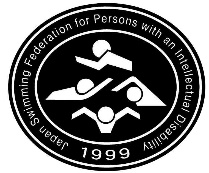 一般社団法人日本知的障害者水泳連盟　団体登録用紙　■昨年の登録番号をご記入ください。　　　　　　　　　　　　　　　　　　平成２９年　　月　　日　※都道府県（政令指定都市）は、団体の主たる住所の所在地としてください。■選手登録者　氏名・性別■登録・賛助会費団体登録番号都道府県(政令指定都市)団体登録名プログラム略称(全角６文字以内)電光掲示略称(半角８文字以内)代表者名申込み責任者登録住所〒〒〒〒〒〒〒〒〒〒書類発送先住所〒〒〒〒〒〒〒〒〒〒携帯番号Ｆ　Ａ　Ｘ№氏　名フリガナ性別№氏　名フリガナ性別㉑㉛㉒㉜㉓㉝㉔㉞㉕㉟㉖㊱㉗㊲㉘㊳㉙㊴㉚㊵団体登録費（4名以上の場合）　　　　　　5,000円＋2,000円×名＝,円団体登録費（1～3名の場合）3,000円＋2,000円×名＝,円賛助会員会費10,000円 ×名＝円保護者会員技術支援会員会費3,000円×名＝円合　　　計合　　　計合　　　計,円